REQUERIMENTO Nº 489/2014Requer informações acerca de Revitalização do Centro Social Urbano, neste município.Senhor Presidente,Senhores Vereadores, CONSIDERANDO que, o local é um Centro comunitário de grande concentração pública; CONSIDERANDO que; o mesmo é equipado com toda a estrutura para a realização de festas e eventos esportivos; CONSIDERANDO que, o Centro Social Urbano tem recebido nos últimos anos a “Virada Cultural Paulista” e a “Via Crucis” com recorde de publico;CONSIDERANDO que, o local também é utilizado por alunos e moradores da cidade para algumas horas de lazer e descanso;CONSIDERANDO que, os munícipes reclamam que o local está praticamente abandonado, da falta de pintura e de iluminação adequada para que o mesmo fique bem iluminado e possa ser usado no período noturno por crianças e famílias sem a presença de usuários de drogas e desocupados;REQUEIRO que, nos termos do Art. 10, Inciso X, da Lei Orgânica do município de Santa Bárbara d’Oeste, combinado com o Art. 63, Inciso IX, do mesmo diploma legal, seja oficiado Excelentíssimo Senhor Prefeito Municipal para que encaminhe a esta Casa de Leis as seguintes informações: (1º) A administração tem ciência dos problemas relatados acima?(2º) A administração tem planos para revitalização do referida local?(3º) Se sim, o que será feito?(4º) Se não, quais as providencias que a administração pode tomar em relação aos problemas citados? (iluminação adequada)Justificativa:Este vereador foi procurado por diversos munícipes que pedem Melhorias para o Centro Social Urbano. Segundo eles é quase que impossível frequentar o local no dia a dia, principalmente no período noturno, Os munícipes também pedem que o local seja mais cuidado para que possa ser usada por crianças e familiares de forma segura.Plenário “Dr. Tancredo Neves”, em 16 de maio de 2.014.Celso Ávila-vereador-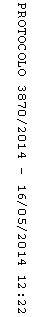 